 “Par vadlīniju izstrādi un mācību īstenošanu ģimenes asistentiem darbam ārkārtas situācijas un distancēšanās laikā”, izstrādāts ar Eiropas Sociālā fonda finansiālu atbalstu Labklājības ministrijas īstenotā projekta Nr.9.2.1.1/5/I/001 “Profesionālā sociālā darba attīstība pašvaldībās” ietvaros.Par vadlīniju izstrādi un mācību īstenošanu ģimenes asistentiem darbam ārkārtas situācijas un distancēšanās laikā saturu atbild Labklājības ministrija, un tajā nav atspoguļots Eiropas Komisijas viedoklis.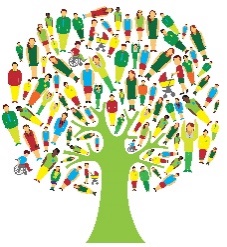 Vadlīniju izstrāde un mācību īstenošana ģimenes asistentiem darbam ārkārtas situācijas un distancēšanās laikāNodevums atbilstoši 2021.gada 10.februāra līgumam Nr. LM2021/24-1-1321/4līgums “Par ģimenes asistenta pakalpojuma klātienes apmācību programmas satura izstrādi un apmācību īstenošanu”.Izpildītājs:Nodibinājums “Sociālā atbalsta un izglītības fonds”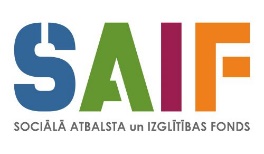 2020. gada 24.februārisSaturs1.IEVADS. COVID-19 KRĪZE PASAULĒ UN LATVIJĀ.Pasaule un Latvija jau gandrīz gadu atrodas COVID-19 pandēmijas apstākļu izraisītā krīzes ietekmē.  Šī ir krīze, no kuras nevaram izvairīties, kuru nevaram strauji apstādināt, vai būtiski ietekmēt, pat ar pieņemtajiem ierobežojumiem. Krīzes sekas, iespējams, vēl neesam pilnībā apzinājuši, jo tās parasti pilnībā novērtējamas, kad krīze ir beigusies. Tomēr COVID-19 pandēmija turpina ieņemt atkal jaunus apveidus. Krīzes situācijās cilvēkiem pašsaglabāšanās nolūkos  ir raksturīgi pašaizsardzības mehānismi, kā krīzi pārtraukt, izbeigt, no tās izvairīties, un arī destruktīvāki veidi, kā, piemēram, noliegums. Diemžēl COVID-19 krīzi nav mūsu spēkos pārtraukt, izbeigt, mums nav iespējams no tās izvairīties vai to noliegt. Šī krīze skar gan bērnus, gan pieaugušos, gan nodarbinātības, gan izglītības, gan brīvā laika aktivitāšu jomas. Ir noteikti ierobežojumus pulcēties, ceļot, satikties vairāku mājsaimniecību ietvaros, ir jāievēro distancēšanās nosacījumi un citādi ikdienas funkcionēšanas veidi – citādi strādāt, citādi mācīties, citādi iepirkties, meklēt citādus atpūtas veidus u.c. Krīze ir skārusi visas mūsu ikdienas darbības jomas.Ja esam cilvēki, kuriem ir viegli pārkārtoties, viegli pieņemt izmaiņas, pieņemt zināma veida ierobežojumus, kā arī ja spējam samērā viegli saskatīt resursus, iespējams, šo krīzi izdodas pārvarēt vieglāk. Savukārt, ja spējas pielāgoties, būt elastīgiem, atrasties krīzes apstākļos ir zemākas, COVID-19 pandēmijas ietekmi cilvēki varētu izjust kā īpaši smagu un emocionāli nomācošu un ierobežojošu.Dažādās krīzes situācijās sociālajam darbam un sociālajiem pakalpojumiem ir bijusi būtiska loma gan krīzes pārvarēšanas, gan pēc krīzes seku novēršanas procesā.  Sociālā darba uzdevums krīzes apstākļos ir aptvert un risināt vissteidzamākos sociālos jautājumus, pamanīt un atbalstīt neaizsargātās cilvēku grupas, piemēram, bezpajumtniekus,  vecāka gadagājuma cilvēkus, atbalstīt ģimenes ar bērniem un viņu vajadzības, īpaši, ja vecākiem ir grūtības nodrošināt bērnu pamatvajadzības un veicināt attīstību. Masu saziņas līdzekļu uzmanība bieži ir koncentrēta uz veselības aprūpes jomu, un publiski mazāk ir zināms par sociālajiem darbiniekiem, sociālo pakalpojumu sniedzējiem un to ietekmi  uz sabiedrības atbalstīšanu COVID-19 krīzes laikā. Ja uz COVID-19 krīzi skatāmies kā uz kompleksu, ilgstošu problēmu, tad šīs krīzes risinājums nebalstās vienīgi veselība aprūpes sistēmā, bet arī, protams, sociālajā sistēmā, kurai jāspēj mobilizēties un meklēt jaunus vai modificēt esošos palīdzības veidus.Starptautiskās zinātnieku aprindas jau šobrīd ir paudušas bažas par pieaugošo nevienlīdzību COVID-19 apstākļos pasaulē. Ir pierādījumi par iepriekšējām vēsturiskām krīzēm, kurās nabadzīgākos iedzīvotājus krīzes skārušas visvairāk. Zinātnieki uzsver, ka COVID-19 ietekme dažādos pasaules reģionos var būt ļoti atšķirīga, ir ļoti dažādas realitātes un iespējas cīnīties pret pandēmiju. Ir reģioni un valstis, kur COVID-19 pandēmija ir būtiski ietekmējusi cilvēku vajadzību nodrošinājumu – dzeramā ūdens pieejamību, atkritumu savākšanu, pamata medicīnas aprūpes pieejamību, izglītības pieejamību utt. Vairāki autori pievērš uzmanību rasu un etniskajai nevienlīdzībai, kas saistīta ar COVID-19, kā arī daudzviet pasaulē tiek risināti arī tādi izaicinoši jautājumi - kā vardarbība pret bērniem COVID-19 pandēmijas apstākļos, vardarbības ģiemnē pieaugums mājsaimniecībās, tiek aktualizēti jautājumi par preventīvo darbu distancēšanās laikā, drošību interneta vidē u.tml.. 2021.gadā Latvijas masu medijos aizvien vairāk saskaramies ar informāciju, kas liecina par dažādu, t.sk. sociālu grūtību saasināšanos. Piemēram, Valsts bērnu tiesību aizsardzības inspekcija ziņu portālos sniedz informāciju, “ka pēdējā laikā bērni ar uzticības tālruņa psihologiem arvien vairāk runā par problēmām, kas izriet no vecāku atkarībām vai fiziskām saslimšanām, kā arī vecāku savstarpējiem strīdiem, kuriem jaunietis bijis liecinieks. Būtiski palielinājies arī to zvanītāju skaits, kuri apsver iespēju izdarīt pašnāvību. Tāpat par aptuveni desmito daļu ir pieaudzis saņemto zvanu skaits no vecākiem, neraugoties uz to, ka uzticības tālruņa mērķauditorija ir bērni un pusaudži. (..) palielinājies arī tādu gadījumu skaits, kad uzticības tālruņa konsultanti saņemto informāciju nodod tālāk sociālajiem dienestiem vai pat lūdz izvērtēt policijai. Šādu gadījumu skaits 2020.gada pēdējā ceturksnī, salīdzinot ar analoģisku laika periodu 2019.gadā, ir pieaudzis no 48 līdz 70, un "tas ir satraucoši".Bērnu klīniskās universitātes mājas lapā lasāma informācija “Covid-19 pandēmijas ietekmē strauji audzis Bērnu slimnīcas Bērnu psihiatrijas nodaļas neatliekamo pacientu skaits. Ārsti aicina pievērst īpašu uzmanību savu pusaudžu psihiskās veselības stāvoklim, atbalstīt viņus, un atpazīt signālus, kas liecina par nepieciešamību vērsties pie speciālista pēc palīdzības. Salīdzinājumā ar 2019. gadu, 2020. gadā Bērnu psihiatrijas nodaļā par 20% palielinājies stacionēto jauniešu īpatsvars, un 2020. gadā vairāk nekā puse jeb 55% psihiatrijas nodaļas pacientu stacionēti neatliekamā kārtā. “No vienas puses, tas, ka ģimenes arvien biežāk vēršas pie bērnu psihiatra pēc palīdzības, liecina par psihiskās veselības traucējumu stigmas mazināšanos. Tomēr redzam, ka pašreizējo situāciju nodaļā veicinājusi tieši pandēmija un ar to saistīti ierobežojumi. Pusaudžu vecumā komunikācijai ar vienaudžiem ir īpaši svarīga loma jaunieša identitātes veidošanā un pašvērtējuma uzturēšanā. Pašlaik, kad Covid-19 pandēmijas ietekmē viņu iespējas uzturēt kontaktus ar draugiem un citiem pusaudžiem ir ierobežotas, cieš viņu psihe,” stāsta Bērnu klīniskās universitātes slimnīcas Bērni psihiatrijas klīnikas vadītājs Ņikita Bezborodovs”.Latvijas situācijā COVID-19 krīze ir laiks, kad sociālajai jomai, sociālajiem dienestiem, sociālo pakalpojumu sniedzējiem jāizvērtē savi resursi, un jānoformulē sava darbība ārkārtas situācijas un sociālās distancēšanās apstākļos. Pašvaldībās, kurās tiek nodrošināts ģimenes asistenta pakalpojums, jāvienojas par iespējamām izmaiņām asistenta darba formā, darba metodēm, sadarbību ar institūcijām, lai pakalpojuma nodrošināšana varētu turpināties. Ģimenes asistenta pakalpojums ir sociāls pakalpojums, kura ietvaros personai vai ģimenei, kuru spējas sociāli funkcionēt un iekļauties sabiedrībā dažādu sociālu, garīgu, fizisku traucējumu dēļ ir apgrūtinātas. Pakalpojuma ietvaros tiek veicināta sociālo prasmju apguve, pilnveide un apgūto prasmju nostiprināšana, nodrošinot klientam individuālu konsultatīvu, praktisku, izglītojošu, asistējošu un emocionālu atbalstu dzīvesvietā un sociālajā vidē.Ģimenes asistenta pakalpojuma klients ir persona vai ģimene, kuru spējas sociāli funkcionēt un iekļauties sabiedrībā dažādu sociālu, garīgu, darbnespējas, invaliditātes, pēc brīvības atņemšanas soda izciešanas, atkarības, vardarbības vai ilgstošas nabadzības un citu faktoru izraisīto negatīvo sociālo seku dēļ ir apgrūtinātas, un kam/kuram saskaņā ar sociālā darbinieka sniegto atzinumu nepieciešams ģimenes asistenta pakalpojums.Tā kā ģimenes asistenta pakalpojums tiek organizēts ciešā sadarbībā ar asistējamo personu vai ģimeni un sociālo darbinieku/gadījuma vadītāju, kā arī pakalpojums tiek organizēts klienta dzīvesvietā, vai klienta dzīves laukā – tad COVID-19 krīzes apstākļu izaicinājums ir turpināt šī pakalpojuma nodrošināšanu, ievērojot epidemioloģisko drošību, distancēšanos, periodiski iespējams arī attālinātu kontakta uzturēšanu ar klientu. Lielais sociālās jomas izaicinājums COVID-19 apstākļos, un tai skaitā ģimenes asistentu pakalpojuma uzdevums, ir saglabāt darba kvalitāti, saglabāt pakalpojuma mērķi un uzdevumus, tomēr kopā ar klientu un sociālā gadījuma vadītāju/sociālo darbinieku, pārskatīt klientu vajadzības un reaģēt uz, iespējams, jaunām, pirms COVID-19 krīzes, ne tik aktuālām grūtībām. ĢIMENES ASISTENTIEM ir svarīgi būt informētiem par COVID-19 situāciju, saņemt atbalstu, apgūt jaunas prasmes – t.sk. tehnoloģiju prasmes . 2.ĢIMENES ASISTENTA darbs sociālās distancēšanās laikā.Sociālās disatncēšanās apstākļos pastiprināti jāpievērš uzmanība nepieciešamo atbalsta pasākumu nodrošināšanai īpaši mazaizsargātām cilvēku grupām, kas mēdz būt ĢIMENES ASISTENTA klientu lokā – tās ir ģimenes ar bērniem, kuras ir sociālo dienestu redzeslokā un kurās ir vidēji vai augsti riski bērnu aprūpes nodrošināšanā, personas ar garīga rakstura traucējumiem, jaunieši pēc ārpusģimenes aprūpes.COVID-19pandēmijas radītie krīzes apstākļi ir aktualizējuši sekojošas problēmu jomas, par kurām runā, diskutē sociālie darbinieki, ģimenes asistenti, norāda bērnu tiesību aizsardzības speciālisti, bērnu psihiatri un pedagogi: Distancēšanās apstākļos ģimeņu sistēmām, kuras jau iepriekš bijušas noslēgtas, rigidas, ir risks kļūt vēl noslēgtākām. Bērni šādās ģimenēs sabiedrībai ir kļuvuši vēl “neredzamāki”, jo, piemēram, neapmeklē klātienē skolu, pirmsskolas izglītības iestādi, ārpusskolas nodarbības, nedodas ciemos u.c.;Pastāv augstāks risks nenodrošināt pamatvajadzības bērniem, īpaši bērniem, kuri vēl nevar par sevi parūpēties, jo ir ģimenes, kuru spējas adaptēties jauniem palīdzības saņemšanas veidiem ir lēnas, kā arī izolētais dzīves veids mazina iespēju citām sabiedrības daļām savlaicīgi pamanīt un ziņot par esošajām grūtībām;Pastāv augsts risks nepamanīt bērnu emocionālās vajadzības, jo ārkārtas apstākļos palīdzība bieži ir mērķēta uz pamatvajadzību nodrošināšanu – skolas pusdienu pievešana, pārtikas paku izdale, statusu (trūcīgs, maznodrošināts) automātiska pagarināšana u.tml. Pusaudžu vecumposma būtiska vajadzība ir socializēšanās, kontakti ar draugiem, attiecību veidošana, uzturēšanās draugu grupās, kas šobrīd ir liegts un var veicināt neapmierinātu vajadzību “uzkrāšanos”, īpaši, ja ģimenē pusaudzis, jaunietis jūtas nesaprasts un nepieņemts, vai vecākiem trūkst prasmes audzināt un atbalstīt pusaudzi;Ierobežotas sociālās funkcionēšanas apstākļos vardarbības risks ģimenēs var pieaugt, jo pieaug ārējā spriedze – bezdarbs, attālinātā izglītības nodrošināšana, finanšu resursu samazināšanās u.c.;Ģimenēs, kurās pastāv grūtības bērnu audzināšanā un aprūpē, attālinātas izglītības nodrošināšana bērnam un vairākiem bērniem ir izaicinājums gan tehniskā nodrošinājuma, gan vecāku izglītības dēļ. Šīs grūtības prasa īpašu atbalstu, lai neradītu nevienlīdzīgus apstākļus izglītības iegūšanā bērniem.Ģimenes asistentus aicinām iepazīties ar Labklājības ministrijas mājas lapā publicētām vadlīnijām darbam COVID-19 apstākļos: Nodibinājums “Centrs Dardedze” izstrādātās “Vadlīnijas rīcībai ārkārtējās situācijas radīto seku apstākļos darbam ar vardarbībā cietušām un vardarbību veikušām personām saistībā ar COVID-19” ;Nodibinājums ”C Modulis” izstrādātās “Vadlīnijas pašvaldības darba organizēšanai bērnu tiesību aizsardzībā un mazaizsargātajām ģimenēm ar bērniem COVID-19 radītās ārkārtas situācijas seku mazināšanai SOCIĀLAJĀ DARBĀ AR ĢIMENĒM AR BĒRNIEM”;Biedrības “DIA+LOGS” , atbalsta centrs visiem, kurus skar HIV/AIDS, izstrādātās “Vadlīnijas sociālo darbinieku, kuri strādā ar atkarīgām un līdzatkarīgām personām, rīcībai ārkārtējās situācijas un tās radīto seku apstākļos”.Šīs vadlīnijas ģimenes asistentiem var dot priekštatu par ekspertu rekomendācijām sociālajiem darbiniekiem darbam COVID-19 apstākļos, un var būt noderīgas arī ĢIMENES ASISTENTU darba organizēšanai sociālās distancēšanās apstākļos.Labklājības ministrija 20.11.2020. (aktualizēti 08.12.2020.) izstrādājusi un publicējusi materiālu “Ieteikumi sociālo pakalpojumu sniegšanai ārkārtējās situācijas laikā”, kas rekomendē, ka “Prioritāri ir nodrošināmi individuālie pakalpojumi (sociālie darbinieku, psihologu, ģimenes asistentu, atbalsta personu , utt. konsultācijas), iepriekš saskaņojot vizītes, lai nepieļautu klientu pulcēšanos, kā arī nodrošinot epidemioloģiskās drošības prasību ievērošanu, t.sk. nodrošinot, ka arī klienti lieto aizsargmaskas un dezinficē rokas (nodrošinot aizsargmasku un dezinfekcijas līdzekļa pieejamību) .2020.gada 6.novembra MK rīkojuma Nr.655 “Par ārkārtas situācijas izsludināšanu” 5.35. apakšpunktā ir noteikti papildus pienākumi darba devējam COVID-19 izplatības ierobežošanai:5.35. darba devējam ir pienākums:5.35.1. nodrošināt darbiniekiem attālinātā darba iespējas, ja darba specifika to pieļauj;5.35.2. darbam klātienē nodrošināt darbiniekiem individuālos aizsardzības līdzekļus, kas ir nepieciešami darba pienākumu veikšanai (piemēram, mutes un deguna aizsegus, priekšautus, virsvalkus);5.35.3. noteikt pasākumus Covid-19 izplatības ierobežošanai darba kolektīvā, nosakot atbildīgo personu par šo pasākumu ieviešanu darbavietā un informējot darbiniekus par minētajiem pasākumiem; (Grozīts ar MK 17.12.2020. rīkojumu Nr. 777; MK 07.01.2021. rīkojumu Nr. 4; 5.35.1. apakšpunkta jaunā redakcija stājas spēkā 12.01.2021., sk. grozījumu 1.7. apakšpunkta ievaddaļu)5.35.1 organizēt darbu tā, lai klātienē darba pienākumus veiktu tikai tie darbinieki, kuri nodrošina darbu nepārtrauktību un nevar to veikt attālināti savā dzīvesvietā.(MK 07.01.2021. rīkojuma Nr. 4 redakcijā; apakšpunkta jaunā redakcija stājas spēkā 12.01.2021., sk. grozījumu 1.7. apakšpunkta ievaddaļu).ĢIMENES ASISTENTU NOTEIKTI AICINĀM:Ievērot drošībuPareizi lietot medicīniskās sejas maskas, kuras regulāri jāmaina, to aicināt darīt arī klientiem;Mazgāt/dezinficēt rokas pirms un pēc katra ģimenes apmeklējuma; Ievērot un skaidrot sociālās distancēšanās svarīgumu klientiem – lai pasargātu klientus un sevi;Izvairīties no sarokošanās ģimenes apmeklējuma laikā;Nepieskarieties ar rokām sejai – degunam, acīm, mutei;Ievērot divu metru distanci ar bērnu vai pieaugušo;Neizmantot citu personu tālruņus, galdus, biroja vai citus darbarīkus un aprīkojumu; ja nepieciešams, apsvērt iespēju vispirms tos tīrīt ar dezinfekcijas līdzekli.Modificēt darba formuTikšanos ar personu vai ģimeni var organizēt ārā, svaigā gaisā, organizējot kā pastaigu vai, piemēram, brīvā laika aktivitāti ģimenei kopā ar bērniem;Ģimenes asistenta pakalpojums pieļauj sadarbībā pielietot neformālas darba metodes, lai, piemēram, veicinātu bērnu, pusaudžu atrašanos svaigā gaisā,  draudzīgā, neformālā veidā pārrunātu personas vai ģimenes vajadzības, veicinātu uzticēšanos un kontakta veidošanos;Ģimenes asistenta darbību rekomendējam organizēt, lai īsāku laiku pavadītu klienta dzīves vietā, ja iespējams līdz 15 minūtēm – iesakām biežāku došanos pie ģimenes, bet īsāku laika pavadīšanu ģimenes dzīvesvietā. Starp klātienes tikšanās reizēm rekomendējam biežāku kontakta uzturēšanu pa telefonu, kas mijas ar došanos pie ģimenes uz dzīvesvietu vai pastaigām svaigā gaisā;Ja  ģimenes asistents izjūt kādu no COVID-19 simptomiem vai ģimene informē, ka kāds no ģimenes locekļiem ir saslimis, ir kontaktpersona - klātienes tikšanās ir atceļamas un aizstājamas uz laiku ar saziņu pa tālruni, WhatsApp u.c. izmantojot daudzveidīgas attālinātās saziņas formas;Par attālināto darbu nepieciešams informēt savu tiešo vadītāju, un informēt ģimeni, lai izskaidrotu attālinātā darba formu un laika periodu uz kādu ir plānots kontaktēties attālināti. III.KO VĒL JŪS VARAT DARĪT?Kā sociālās jomas darbinieki mēs vadāmies pēc klientu vajadzībām un sava darba pamatvērtībām, kas nozīmē strādāt cilvēkiem un sabiedrībai, sociālajam taisnīgumam, ievērot cieņu un atbalstīt savus klientus. Mūsu darbībai jābūt godprātīgai un kompetentai. Sociālās jomas darbiniekiem ir jābūt aktīviem oficiālas informācijas, zinātnē balstītas informācijas atbalstīšanā un izplatīšanā COVID-19 krīzes laikā.Jūs varat:Rūpēties, lai nodrošinātu, ka klienti saņem patiesu informāciju par COVID-19;Mācīties no vēstures, no HIV/AIDS bailēm un sākotnēji maldinošās informācijas par šo saslimšanu, lai labāk izprastu un stātos pretī to personu stigmatizācijai un diskriminācijai, kuras tiek uztvertas kā vairāk apdraudošas koronavīrusa pārnešanai, vai tiek stigmatizētas pēc COVID-19 izslimošanas;Apzināt joprojām darbojošos tuvākos palīdzošos resursus (psihologa konsultācijas, citu speciālistu konsultācijas, attālinātās mācības, uzticības tālruņu u.c., un dalīties  informācijā ar klientiem un kolēģiem;Noskaidrot, kā Jūsu pašvaldībā strādā Jūsu galvenie sadarbības partneri – sociālais darbinieks, bāriņtiesa, kāda kārtība pašvaldībā izstrādāta bērnu atbalsta sniegšanai, ja vecāks vai vecāki tiek stacionēti COVID-19 dēļ, kā šajā krīzes laikā darbojas Jūsu pašvaldības Bērnu tiesību aizsardzības sadarbības grupa u.c.;Kopā ar sociālo darbinieku/gadījuma vadītāju vienoties par saziņas formu – saziņas platforma, vēlamiem laikiem;Kopā ar sociālo darbinieku un ģimeni, pārskatīt ģimenes vajadzības COVID-19 krīzes apstākļos.2.1. ĢIMENES ASISTENTA darbības pašnovērtējums COVID-19 krīzes apstākļosĢimenes asistentus COVID-19 krīzes apstākļos aicinām veikt šādus SOĻUS savas darbības pašnovērtēšanā. Novērtēšana ir svarīgs process jebkurā profesionālā darbībā. Sava darba novērtēšanas mērķis ir veicināt pašrefleksiju, analizēt savu darbību, īpaši COVID-19 krīzes laikā, kad klātienes atbalsta mehānismi profesionāļiem –  supervīzija, izglītības grupas, nav pieejami. Pašnovērtēšana ir laiks sev, kad apzināti veikt savas darbības izvērtējumu, apzināties savus resursus un vajadzības.ĢIMENES ASISTENTIEM rekomendējam apzināti veltīt laiku sev, atbildes fiksējot rakstiski. 1.tabula3. ĢIMENES ASISTENTA darba uzdevumi un ģimeņu, personu vajadzību izvērtējums ārkārtas situācijas un sociālās distancēšanās laikā.Ģimeņu vajadzību pārvērtēšanai COVID-19 krīzes laikā iesakām lietot jau zināmo ĢIMENES ASISTENTU darba veidlapu vajadzību novērtēšanai. Rekomendējam COVID-19 krīzes laikā fokusēt savu uzmanību sākot no pamatvajadzību nodrošinājuma līdz klientu emocionālajam stāvoklim. Rekomendējam nefokusēties vienīgi uz ēdiena, ūdens un apģērba vajadzībām, jo COVID-19 krīzei ieilgstot ļoti būtiski agrīni pamanīt emocionālā stāvokļa, izglītības, attīstības un sociālu kontaktu vajadzības, tāpat agrīni pamanīt novārtā atstāšanas, vardarbības riskus gan maziem bērniem, gan skolas vecuma bērniem.ĢIMENES AR BĒRNIEM VAJADZĪBU IZVĒRTĒŠANA COVID-19 krīzes laikā2.tabulaIEROBEŽOTAS PIEJAMĪBAS INFORMĀCIJA4. ĢIMENES ASISTENTA komunikācijas prasmes ārkārtas situācijas un sociālās distancēšanās laikā veicot darbu attālināti vai ievērojot distanci.Atgādinām, ka šo vadlīniju 8.lpp. rekomendējām COVID-19 krīzes laikā, ievērojot epidemioloģisko drošību, balstoties uz izstrādātajiem ieteikumiem un vadlīnijām, iespēju robežās ĢIMENES ASISTENTA pakalpojumu turpināt nodrošināt klātienē, īpaši ģimenēm, kurām bērnu aprūpē un audzināšanā konstatēti AUGSTI RISKI. Tās varētu būt situācijas, kurās vecākiem konstatēta atkarības vielu lietošana; ir konstatēti apdraudējumi apkārtējā vidē; ir konstatēta nepietiekama bērnu uzraudzība; ir konstatēta situācija, kad bērnam nav bijusi nodrošināta atbilstoša veselības aprūpes; ir konstatēti vardarbības riski; vecākiem konstatēts būtisks sociālo prasmju trūkums; augsti riski var būt saistīti ar to, ka bērns ir tādā vecumā, kad nav spējīgs sevi aizsargāt vai par sevi parūpēties, bet vecākam ir zemas prasmes bērna aprūpē; vecākam atņemtas aizgādības tiesības par citiem bērniem u.c.Ģimenēs, kurās konstatēti augsti riski, nodrošinot vienīgi attālinātus pakalpojumus, pastāv risks bērnu veselībai, drošībai, attīstībai un iespējams pat dzīvībai.Ģimenēs kurās konstatēti augsti riski un piesaistīts ĢIMENES ASISTENTS, svarīgi regulāri sadarboties ar sociālo darbinieku/gadījuma vadītāju, uzturēt regulāru komunikāciju. COVID-19 krīzes apstākļos ĢIMENES ASISTENTAM svarīgi apzināties savu lomu ne tikai sociālo prasmju veicināšanā vecākiem, bet arī situācijas novērošanā ģimenē. COVID-19 apstākļos, kad bērni neapmeklē skolu, nav ārpusskolas nodarbības, netiek apmeklētas sabiedriskas vietas u.c., ir citi ierobežojumi, ĢIMENES ASISTENTS var būt vienīgā persona, kura regulāri redz situāciju ģimenē un bērnu vajadzības.Rekomendējam ĢIMENES ASISTENTIEM ģimeņu apmeklējuma laikā ģimenēs, kurās ir konstatēti augsti riski, gan pārrunāt, gan pārliecināties vai bērniem tiek nodrošinātas pamatvajadzības – ēdiens, ūdens, apģērbs, iziešana svaigā gaisā, nepieciešamības gadījumā veselības aprūpe, arī bērnu attīstības vajadzības, jo pandēmijai turpinoties ilgstoši, attīstības nenodrošināšana var atstāt neatgriezeniskas sekas bērna dzīvē. Ģimenes asistents augsta riska situācijas var būt palīgs vecākam, lai nodrošinātu bērnu pamatvajadzības.Atgādinām, ka situācijās, ja konstatēta pamatvajadzību nenodrošināšana, apdraudējumi bērniem un vecāka neiesaistīšanās situācijas risināšanā, nekavējoties par situāciju ģimenē informējams sociālais darbinieks/gadījuma vadītājs.ĢIMENES ASISTENTA galvenais darba instruments ir SARUNA, komunikācijas veids ar ģimeni. COVID-19 krīzes laikā daudzi cilvēki ir satraukti, var būt novērojamas grūtības savu trauksmi “saturēt”. ĢIMENES ASISTENTA loma ir veidot atbalstošu, spriedzi “saturošu”, uz RISINĀJUMU un RESURSIEM vērstu komunikāciju, kas sadarbību uztur un veicina.Aicinām ĢIMENES ASISTENTUS iepazīties ar Zviedrijas modeli Bērnu tiesību aizsardzības laukā. 1.attēlsPiedāvātais modelis var palīdzēt ĢIMENES ASISTENTAM strukturēt situāciju, strukturēt komunikāciju, veikt situācijas novērtēšanu – to aplūkojot no bērna vajadzību puses, vecāku spējām un ģimenes/vides viedokļa.Šis modelis var būt palīdzošs situācijās, kad jāsniedz informācija sociālajam darbiniekam jāpiedalās starpinstitūciju tikšanās reizēs, jāsniedz strukturēta informācija u.tml.5. ĢIMENES ASISTENTA zināšanas un izpratne par bērnu emocionālās audzināšanas un aprūpes jautājumiem, darbā ar pirmsskolas vecuma bērniem, saziņu un sadarbību ar vecākiem ārkārtas situācijas un sociālās distancēšanās laikā.Kā jau minējām iepriekšējā vadlīniju sadaļā, COVID-19 krīzes apstākļos ĢIMENES ASISTENTAM svarīgi apzināties savu lomu ne tikai sociālo prasmju veicināšanā vecākiem, bet arī situācijas novērošanā ģimenē. COVID-19 apstākļos, kad bērni neapmeklē skolu, nav ārpusskolas nodarbības, netiek apmeklētas sabiedriskas vietas u.c., ir citi ierobežojumi, ĢIMENES ASISTENTS var būt vienīgā persona, kura regulāri redz situāciju ģimenē un bērnu vajadzības.ĢIMENES ASISTENTIEM ir svarīgi būt izglītotiem mazu bērnu attīstības un vajadzību jautājumos, lai spētu tos pamanīt, atspoguļot vecākiem un piesaistīt vajadzīgo atbalstu. Tomēr atgādinām, ka ĢIMENES ASISTENTS nav ģimenes ārsts, nav psihologs, nav cits attīstības speciālists. ĢIMENES ASISTENTA loma ir mudināt un iesaistīt vecāku, atbalstīt informācijas ieguvē, darīt ar vecāku kopā, konsultēties, ja ĢIMENES ASISTENTAM rodas kādas bažas vai jautājumi.Atgādinām, ka COVID-19 krīzes apstākļos, dažādas bērnu vajadzības var būt grūtāk pamanāmas, palīdzība vairāk var tikt fokusēta uz pamatvajadzībām - ēdienu, siltumu, apģērbu u.c., kas viennozīmīgi ir svarīgi, tomēr bērnu vajadzības nav tikai pamatvajadzības. Tāpēc aicinām ĢIMENES ASITENTUS veikt refleksiju par bērnu attīstības vajadzību trijstūri, domājot par šobrīd asistējamām ģimenēm, kurās aug bērni.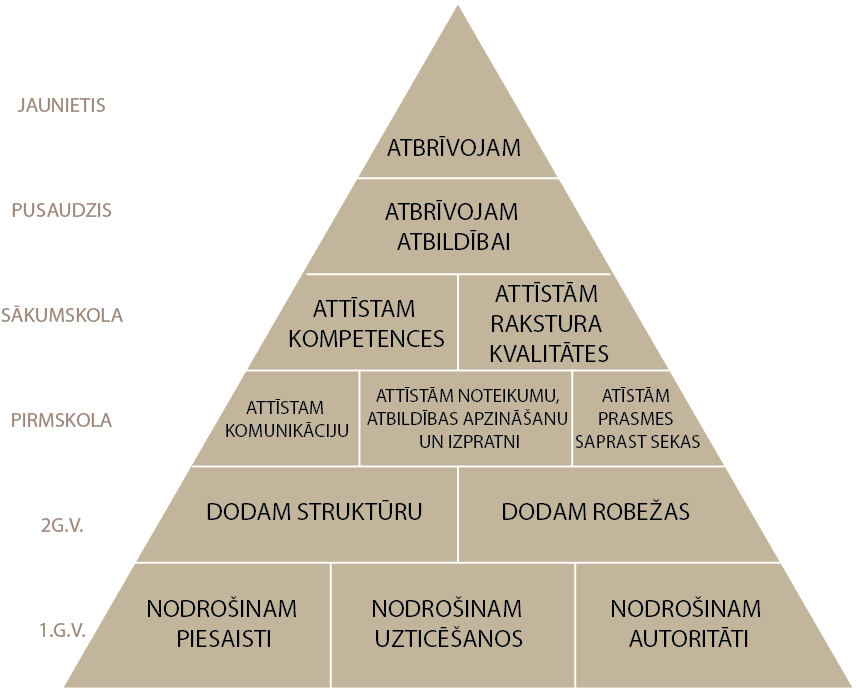 2.attēlsĢIMENES ASISTENTIEM piedāvājam iepazīties ar mazu bērnu attīstības un drošas vides konstrolsarakstu/pazīmēm, kas var liecināt par kādām īpašām bērna vajadzībām, vai vajadzību nepietiekamu nodrošināšanu. Īpaši šīm pazīmēm svarīgi pievērst uzmanību ģimenēs, kurās konstatēti augsti riski un dažādu iemeslu dēļ (atkarības, veselības traucējumi u.c.) vecāki paši objektīvi nespēj novērtēt situāciju.MAZU BĒRNU ATTĪSTĪBAS UN VAJADZĪBU GRŪTĪBU KONTROLSARAKSTS3.tabula6.ĢIMENES ASISTENTA zināšanas un izpratne par pusaudžu vecumposmu, saziņu un sadarbību ar vecākiem ārkārtas situācijas un sociālās distancēšanās laikā.Latvijas Bērnu klīniskās universitātes slimnīcas psihiatrijas speciālisti pusaudžu vecākiem atgādina, ka rūpes par psihisko veselību ir vienlīdz svarīgas ar rūpēm par fizisko labsajūtu. Viņi iesaka ikdienā meklēt iespēju uzturēt ar bērniem dabisku saskarsmi, piemēram, kopīgi gatavojot maltītes, skatoties saistošas televīzijas pārraides, palīdzot mācībās vai nodarbojoties ar kopīgiem hobijiem. Būtiski meklēt veidus, kā dalīties savās pārdomās un emocijās. Laikā, kad saskarsme ar vienaudžiem ir iespējama tikai ar tehnoloģiju palīdzību, vecākiem vajadzētu savas atvases atbalstīt, rosināt un palīdzēt atrast veidus, kā to nepārtrauktAtbalsta nepieciešamība pusaudžiem un jauniešiem COVID-19 pandēmijās laikā ir strauji pieaugusi, jo pusaudžu un jauniešu dabiskā atbalsta sistēma – skolas, draugi, aktivitātes ar draugiem, ir zudušas. Atrašanās mājās, noslēgtā vidē, īpaši, ja vecākiem trūkst prasmes un kontakts ar pusaudzi zudis, var radīt smagas emocionālas sekas, paškaitējuma un suicīda risku.ĢIMENES ASISTENTA loma šādās situācijās ir PAMANĪT un ATPAZĪT, ATSPOGUĻOT VECĀKIEM, nepieciešamības gadījumā informēt sociālo darbinieku/gadījuma vadītāju, kopā meklēt un piesaistīt RESURSUS (psihologa konsultācijas klātienē, sadarbības ar jauniešu, pusaudžu mentoriem, iesaistīšana dažādu jauniešu organizāciju darbībā, kas šobrīd darbojas arī attālināti), atbalsta sniegšana ir arī PAMANĪŠANA!ĢIMENES ASISTENTIEM piedāvājam iepazīties ar attīstības un vajadzību kontrolsarakstu/pazīmēm, kas var liecināt par kādām īpašām pusaudžu, jauniešu vajadzībām, vai vajadzību nepietiekamu nodrošināšanu. Īpaši šīm pazīmēm svarīgi pievērst uzmanību ģimenēs, kurās konstatēti augsti riski un dažādu iemeslu dēļ (atkarības, veselības traucējumi u.c.) vecāki paši objektīvi nespēj novērtēt situāciju, šādos gadījumos pusaudži, jaunieši var justies īpaši vientuļi.4.tabula7.ĢIMENES ASISTENTA sadarbība ar sadarbības institūcijām ārkārtas situācijas un sociālās distancēšanās laikā.Šo vadlīniju 9.lpp. jau minējām, ka ĢIMENES ASISTENTAM rekomendējam noskaidrot, kā katrā pašvaldībā COVID-19 krīzes laikā strādā Jūsu galvenie sadarbības partneri – sociālais darbinieks, bāriņtiesa, kāda kārtība pašvaldībā izstrādāta atbalsta sniegšanai dažādām mērķa grupām, kā atbalsts tiktu organizēts,  ja vecāks vai vecāki tiek stacionēti COVID-19 dēļ, kā šajā krīzes laikā darbojas Jūsu pašvaldības Bērnu tiesību aizsardzības sadarbības grupa u.c., kādi papildus atbalsta pakalpojumi pieejami pašvaldībā COVID-19 krīzes laikā, piemēram, atbalsta tālruņi, ēdiena piegāde, labdarības organizāciju palīdzība.3.attēlsCOVID-19 nevar būt kā iemesls, lai nenotiktu sadarbība. COVID-19 situācija arī ĢIMENES ASISTENTIEM liek apgūt jaunas prasmes, piemēram, tikties ar sociālo darbinieku/gadījuma vadītāju attālināti kādā no attālināto konferenču platformām.ĢIMENES ASISETNTS var tikt iesaistīts pašvaldības Bērnu tiesību aizsardzības sadarbības grupas darbībā, un kādā no sadarbības tikšanās grupām sniegt pārskatu par ģimeņu ikdienu un vajadzībām COVID-19 pandēmijas laikā, kā sociāls jomas praktiķis, kura darbs ir atbalstīt mazaizsargātas sabiedrības grupas.8.Resursi ĢIMENES ASISTENTA darbā.Bērnu klīniskās universitātes slimnīca - https://bkus.lv/;VBTAI Uzticības tālrunis 116111 ir bezmaksas tālruņa līnija, kas ir anonīma un darbojas visu diennakti. Darbadienās no plkst.12 līdz 20 ar tālruņa speciālistiem iespējams sazināties, arī izmantojot tiešsaistes konsultācijas. Čata logs meklējams VBTAI mājaslapā "www.bti.gov.lv". Pēc palīdzības var vērsties arī caur e-pastu, rakstot uz "uzticibspasts116111@bti.gov.lv;Nodibinājums “Centrs Dardedze” https://Dardedze (centrsdardedze.lv), un “Centra Dardedze” interneta resursi Dzimba.lv – par drošu bērnību; Mājas lapas - ECF (stopwykorzystywaniu.pl)  pasargā bērnu un https://drosaberniba.lv;Krīzes centrs “Skalbes”, Krīzes diennakts tālrunis psiholoģiskās palīdzības nodrošināšanai 24/7 tel.nr 67222922 vai 27722292 https://www.skalbes.lv/aktualitates/strategijas-kas-palidz-mazinat-trauksmi-par-covid-19/1711;Bērnu drošība internetā http://www.draudzigsinternets.lv/;Informatīvā lapa par COVID-19 izplatību Latvijā https://covid19.gov.lv/;Vienotais bezmaksas tālrunis 8345 palīdzēs rast atbildes uz biežāk uzdotajiem jautājumiem par COVID-19 24/7 SPKC informatīvais tālrunis 67387661, ja ir jautājumi par saslimšanu ar COVID-19, profilaksi, pašizolāciju un karantīnu P-Pk: 8.30-21.00 S-Sv: 8.30-17.00;Ja esi vardarbīgās attiecībā vai esi piedzīvojusi vardarbību – fizisku, emocionālu, seksuālu, ekonomisku, vardarbīgu kontroli vai vajāšanu. Arī draudu izteikšana var būt viena no vardarbības pazīmēm. Ja vēlies saņemt palīdzību vai konsultāciju par pieejamiem pakalpojumiem Centrā MARTA sazinies ar mums: Centrs MARTA jauniem klientiem turpina nodrošināt sociālā darbinieka konsultācijas pa telefonu 67378539 Adrese: Matīsa iela 49 - 3 Rīga, LV-1009; E-pasts centrs@marta.lv; Pusaudžu resursu centrs (PRC) – psiholoģisks un mentoru atbalsts pusaudžiem. https://pusaudzim.lv;Ja esi cietis noziegumā vai esi nozieguma aculiecinieks. Tālrunis 116006, katru dienu no 12.00-20.00;Ja esi māmiņa ar mazuli līdz 3 gadu vecumam. Bezmaksas PEP mammas vizītes. pep.mammas@gmail.com. PEP mammu karte www.pep.lvPraktiska palīdzība. Brīvprātīgo palīdzības kustība - Viegli palīdzēt. Tālrunis 25661991, www.paliec-majas.lv;Praktiska palīdzība “Paēdušai Latvijai”, http://Saņemt palīdzību | Paēdušai Latvijai (paedusailatvijai.lv);IEPAZĪSTIES ar pieejamo atbalstu daudzbērnu ģimenēm, palīdzi asistējamai ģimenei nokārtot “3+Ģimenes karti”;IZPĒTI atbalsta pakalpojumus savā pašvaldībā!COVID-19 krīzes laikā:Jautājumu piemēri vajadzību identificēšanai, atspoguļošanai un risināšanai:1. Vajadzības dzīvesvietā:1.1.Vajadzība uzturēt tīrību, kārtība dzīvesvietā1     2     3     4     5Ļoti nekārtīgs                                  Ļoti kārtīgsŠobrīd, kad Jūs visi atrodaties mājās – kā Jums šķiet, vai Jūsu bērniem būtu svarīgi, ka istaba ir tīra?Kā Jūs domājat, vai kārtības uzturēšana istabā, varētu palīdzēt Jūsu bērniem labāk sagatavoties matemātikas stundai?Kas mums būtu jādara, lai kārtība istabā saglabātos ilgāk?Kā Jums šķiet, ja mēs kopā izmazgātu grīdu, vai tad mēs varētu pamēģināt mazo Dacīti likt uz grīdas, lai veicinātu viņas rāpošanu?1.2.Vai visiem  ģimenes locekļiem ir gultasvietas Pēc jūsu stāstītā es saprotu, ka tikko dzimušais Jānītis turpina gulēt ratiņos, kas mums būtu jādara, lai Jānīti sāktu radināt Jānīti gulēt savā gultiņā?Pēc Baibas un Everta stāstītā, es saprotu, ka brālis un māsa guļ vienā gultā. Kā jums šķiet, vai Baiba varētu justies labāk, ja viņai nebūtu jādala viena gulta ar brāli?1.3.Vai visiem ģimenes locekļiem ir gultasveļaŠobrīd, kad visi uzturaties mājās, mēs varētu kopā padomāt par tām lietām, kas parasti ir ļoti svarīgi bērniem. Esmu pamanījusi, ka Marekam ļoti patīk mašīnas. Vai mēs varētu padomāt, kā viņam sagādāt prieku un sagādāt gultas veļu ar mašīnām. Tas viņam, iespējams, ļautu vakaros labāk aizmigt.1.4. Fiziskais apdraudējums vai bīstami priekšmeti mājās vai dzīvesvietas apkārtējā vidēPie Jums braucot, esmu pamanījusi, ka no sienas ir izrauti divi elektrības kontakti, šobrīd, kad bērni visu dienu ir mājās, iespējams būtu labi, ka šo apdraudējumu mēs varētu novērst. Ko teiktu jūsu draugs Dainis, ja mēs viņam to palūgtu?Cits:2.Bērna (-u) uzraudzības vajadzības:1     2     3     4     5Atbilstoša                               Pilnībā neatbilstošaNo mūsu sarunām esmu sapratusi, ka Jūs (kliente) bieži dodaties pie savas draudzenes. Vai es pareizi saprotu, ka tajā laikā bērni apliek mājās vieni? Vai mēs kopā varētu padomāt, kas bērnus tomēr varētu pieskatīt laikā, lai viņi nepaliktu vieni!Pastāstiet, kas bērnus pieskata, kad Jūs dodaties uz darbu vakarā?Vai Jūs esat dzirdējuši no kāda vecuma bērnus mājās var atstāt vienus? Es jums varētu to pastāstīt, lai nerastos situācijas, ka Jūs kāds vaino bērnu atstāšanā novārtā.Komentārs:3. Vajadzības saistītas ar izglītības nodrošināšanuKā jūs jūtaties, kad šobrīd visi 3 bērni mācās mājās?Pastāstiet, kā bērni mācās - vai ir telefons, dators, internets, lai piedalītos mācībās.Pastāsties, kā bērni (katrs) mācās attālināti – vai viņi paši spēj saplānot savu dienu, vai tomēr nē…?Kādas grūtības attālinātās mācības sagādā jums, kā mammai un tētim?Kā mēs šīs grūtības varētu risināt?Vai jūs piekristu, ka nedaudz palīdzu Jānim mācīties latviešu valodu?Es labprāt Jums palīdzēšu iepazīties ar E-klasi un labprāt jums palīdzēšu ar e -klases lietošanu.Pastāstiet, kas jūs bērniem attālināto mācību laikā padodas vieglāk, kas īpaši grūti?Kā Jums šķiet, vai varētu palīdzēt tas, ka mēs sadalītu mācību priekšmetus – kuriem ir īpaši jāseko, bet ar kuriem Rihards tiek galā pats.3.1. Vai bērni regulāri apmeklē izglītības iestādi3.2. Vai bērniem ir viss nepieciešamais skolaiCits:4. Vajadzības saistītas ar higiēnu:Pie Jums braucot esmu pamanījusi, ka bērniem ļoti patīk un viņi labi Jūtas, ja ir laicīgi nomainītas autiņbiksītes. Mēs varētu vienoties, ka jūs to centīsieties darīt regulāri arī tad, kad es (ģimenes asistents) šeit nebūšu klāt.Mēs kopā varētu uzrakstīt dienas plānu, kur būtu atzīmēti paši svarīgākie punkti, piemēram, bērnu ēdināšana, mazās Dacītes vannošana. Jums būs jāatzīmē, kas ir paveikt, bet ko nepaspējāt izdarīt. Rīt mēs varētu pārrunāt, kas bija par šķēršļiem, ka nesanāca laika Daci nomazgāt.4.1.Vai tiek nodrošināta higiēna bērniem1     2     3     4     5Pilnībā neatbilstoša                            AtbilstošaPastāsti man cik bieži Tev sanāk mazo Anniņu nomazgāt? Mēs kopā varētu uztaisīt nelielu plānu, kur tu varētu priekš sevis atzīmēt, kad Anniņa tika mazgāta, kad Valts tīrīja zobiņus… u.c.4.2.Vai pieaugušie nodrošina higiēnu sev1     2     3     4     5Pilnībā neatbilstoša                            AtbilstošaCits:5. Vajadzības saistītas ar apģērbu:Es redzu, ka mājās ir daudz drēbes, bet pagājušajā reizē, kad ar bērniem mēs gribējām iet uz kalniņu, tas neizdevās, jo Jānim nebija cepure, bet Martai cimdi. Mēs kopā varētu sašķirot drēbes  un salikt uz pakaramajiem, katram bērnam  - drēbes āra pastaigā; mājas drēbes un drēbes, kad atkal bērni varēs iet uz skolu. Šajā aktivitātēs iesaistīsim arī bērnus, lai viņi mācītos – kādas apģērbs ir skolai, kāds mājai, kā arī lai mums pastāstītu, kādās drēbēs viņi vēlētos iet uz skolu, kad atkal to varēs darīt.Šeit es jums atvedu 3 nelielas kastītes – kopā pastāstīsim bērniem, ka tās domātas gan zeķēm, gan apakšveļai.5.1. Vai ir atbilstošs apģērbs bērniem (atbilstošs sezonai, atbilstošs skolai u.tml.)1     2     3     4     5Pilnībā neatbilstošs                      AtbilstošsTā kā Covid laiks, mēs turpmāk vairāk laiku varētu pavadīt ārā, arī bērniem tas nāktu par labu, un arī tev Gunti (tētis) pēc tam būtu vieglāk, jo bērni būtu mierīgāki, pa svaigu gaisu izstaigājušies. Vai tu lūdzu varētu man parādīt, kādas āra drēbes mēs varētu vilk, ejot ārā pastaigāties…5.2. Vai ir atbilstošs pieaugušajiem1     2     3     4     5Pilnībā neatbilstošs                      AtbilstošsCits:6 Vajadzības saistītas ar ēdienuTagad, kad ir COVID laiks un es tik ilgi pie tevis dzīvesvietā nevarēšu palikt, bet man būtu svarīgi, ka mēs turpinām rūpēties, lai visi bērni ir kārtīgi ir paēduši, vai tu vari man pastāstīt kādi produkti tev ir mājās? Ko tu no tiem varētu pagatavot? Kas tev varētu tomēr pietrūkst no produktiem? Vai tev ir iespēja iegūt pārtiku, ja gadījumā rodas tāda situācija, ka mājās nekā ēdama nav? Kā tas varētu notikt?6.1.Vai ir produktiKā tu parasti rīkojies, ja mājas beidzas pārtika?6.2.Vai ir traukiEs esmu pamanījusi, ka bērni nevar paēst reizē, jo trūkst karotes. Mēs kopā varētu padomāt kā to risināt?6.3.Vai ģimenē gatavo1     2     3     4     5Negatavo                               Gatavo regulāriVai Jūs neiebilstat, ja jums ierādītu dažus ļoti vienkārši pagatavojamus ēdienus? Ja bērni ir kārtīgi paēduši viņi ir mierīgāki un laimīgāki.Es redzu, ka jums mājās stāv vairākas pārtikas pakas. Vai jūs zināt, kas tajās ir iekšā? Ko visvairāk no šīm pakām Jūs izlietota? Kas jums pietrūkst, kas nav šajās pakās? Kādus ēdienus jūs varat pagatavot no produktiem, kas ir pārtikas pakās? 6.4. Vai iepērkas, plāno pirkumusVai jūs zināt, kurā datumā jums tiek ieskaitīt ģimenes valsts pabalsts? Ļoti labi…tad jau šobrīd mēs varētu uzrakstīt, ko būtu labi iegādāties, lai bērni ir paēduši un priecīgi.Cits:7. Vajadzības saistītas ar veselības aprūpi:7.1.  Vai ir atbilstoša medicīniskā aprūpe bērniem (vai ir ģimenes ārsts, vai ir visas potes, regulārs ārsta apmeklējums u.c.)1     2     3     4     5Pilnībā neatbilstoša                    AtbilstošaTā kā Martai ir 5 mēneši, viņa katru mēnesi ir jāved pie ģimenes ārsta. Vai to sanāk izdarīt? Kad Marta pēdējo reizi bija pie ģimenes ārsta? Vai tu neiebilsti, ka nākošajā reizē es varēt doties Jums līdzi?Vai tev ir pierakstīts ģimenes ārsta tālrunis?Vai mājās ir kādas zāles pret saaukstēšanos, ja nu kāds no bērniem pēkšņi saslimst?7.2. Vai ir atbilstoša medicīniskā aprūpe pieaugušajam1     2     3     4     5Pilnībā neatbilstoša                    AtbilstošaCits:8. Vajadzības saistītas ar bērnu uzvedību, vai tā ir atbilstoša vecumam (pēc vizuāli novērojamā)1     2     3     4     5Pilnībā neatbilstoša                    AtbilstošaEsmu pamanījusi, ka Rūdolfs bieži ir ļoti agresīvs, lauž mantas. Vai Jūs arī esat to pamanījuši?Pēc Jūsu stāstītā es saprotu, ka Dāvids joprojām naktīs ļoti slikti guļ, bieži mostas, kā arī slikti ēd, ir noslēgts. Vai Jūs esat par šo jautājumu runājuši ar Jūsu ģimenes ārstu?Komentāri:9.Vajadzības saistītas ar bērnu attīstības veicināšanu atbilstoši vecumam (pēc novērotā)1     2     3     4     5Pilnībā neatbilstoša                    AtbilstošaKad kopā mēs bijām pie ģimenes ārsta, ārsts ieteica padomāt Laurai par logopēda nodarbībām.  Vai tev ir kādas idejas, kur varētu saņemt logopēda konsultācijas? Vai tu piekrīti, ka es varētu ievākt informāciju par to?Tagad, kad visi esat mājās, mēs varētu atvēlēt ik dienu 10 minūtes, lai kopā spēlētos ar Lanu. Iespējams tas viņai palīdzētu valodas attīstībā.Komentāri:10.Vajadzības saistītas ar saskarsmi ģimenē, brīvā laika pavadīšanu1     2     3     4     5Pilnībā neatbilstošs                    AtbilstošsNosaucat man 3 lietas, kuras jums patīk darīt kopā?Nosaucat 3 lietas, kuras jūs esat darījuši kopā?Nosaucat 1 savas ģimenes tradīciju? (Paskaidrojums, kas ir tradīcija)Varbūt jūs varat izveidot 1 COVID-19 laika tradīciju, bet visiem būs pie tā jāstrādā un jāatgādina, ka ir tāda tradīcija.Vai mēs varētu saplānot 1 kopīgu aktivitāti visiem bērniem – pārgājiens, pikniks, ekspedīcija..Komentāri:11.Vajadzības saistītas ar budžeta plānošanas, laika plānošanas prasmēm:Daina (mamma) un Lauri (tētis), lūdzu pastāstiet vai jūs zināt kādi kopā ir jūsu ienākumi mēnesī? Kas tos sastāda? Kādi ir Jūsu izdevu mi mēnesī? Vai COVID-19 laikā jūsu ienākumi ir samazinājušies, vai jūs zināt par cik tieši?Šobrīd, kad valdība ir paredzējusi diezgan lielu materiālo atbalstu katram bērnam (500,00 euro), vai jūs jau esat plānojuši kā šo naudu pielietot? Es aicinu Jūs padomāt, kā gudri izlietot valdības piešķirtos 500,00 euro katram bērnam COVID-19 apstākļos. Jo sākumā tā var šķist ļoti liela nauda, jo Jums ir 3 bērni, taču, ja naudas līdzekļus mēs neplānojam, arī šādu lielu summu mēs parasti iztērējam ļoti ātri.Vai Jūs esat domājuši, kā lietderīgi Jūs varētu ieguldīt valdības piešķirtos 500,00 euro. Esmu pamanījusi, ka Jums ir nolietojies ūdens sildītājs, kas patērē ļoti daudz elektrību, un jums ir lieli elektrības rēķini, varbūt daļu naudas var ieguldīt šādi….Iedomājaties, ka jau rīt Jūsu bankas kontā tiktu ieskaitīti 1500,00 euro, ko Jūs darītu? Kā Jūs tos izlietotu? Par ko Jūs padomātu vispirms? Pēc tam iedomājaties, ka jau pēc 3 dienām nauda ir iztērēta. Kādas būtu Jūsu atziņas – kā būtu bijis lietderīgāk iztērēt naudu, kas būtu tās vajadzības bērniem, par kurām Jūs iespējams nebūtu uzreiz padomājuši?Komentāri:12. Vajadzības saistītas ar sadarbības jautājumiem, ar citām institūcijām:Irina, jums drīz atkal jādodas uz sarunu, uz bāriņtiesu. Kā jūs par to jūtaties? Vai Jūs zināt, ko jūs teiksiet? Varbūt, varam kopā sagatavoties sarunai bāriņtiesā.COVID-19 laikā institūcijas nav pārtraukušas savu darbu, bet strādā citādi. Vai Jūs par to zināt? Vai Jūs zināt jauno kārtību kā strādā sociālais dienests?Komentāri:13.Gatavība sadarboties, motivācijas līmenis(1-ļoti zems; 10-motivēts)1     2     3     4     5Ļoti zems                                          Motivēts atbilstošiCOVID-19 laiks ir grūts daudzām ģimenēm, vai mēs kopā varētu padomāt, kā vēl es Jūsu ģimeni varētu atbalstīt?Vai Jums ir kāda īpaša vajadzība par kuru līdz šim neesat neko teikuši? Varbūt, varat man pastāstīt?14. Citas vajadzībasVECUMSIESPĒJAMĀS ATTĪSTĪBAS vai VAJADZĪBU PAZĪMES, KAS VAR NORĀDĪT UZ NOPIETNĀM GRŪTĪBĀM0-12 mēnešiBērns atrodas vienīgi gultiņā;Bērns netiek vests ārā;Bērna gultiņa regulāri ir netīra, netiek mainīta gultas veļa;Bērna gultiņa ir regulāri slapja;Bērna gultiņā atrodas bīstami priekšmeti;Bērnam nav piemērots apģērbs;Bērns neveido acu kontaktu;Bērns ir pārāk kluss un mierīgs;Bērns “nedūdo”;Bērns visu laiku un raudošs un nemierīgs;Trūkst atbilstošu motorisko iemaņu;Bērns ir ļoti bāls;Bērns netiek vannots;Bērnam ļoti augsts tonuss;Bērnam ir ādas bojājumi, piemēram, regulāri autiņu dermatīts;Bērnam ir zilumi, regulāri sasitumi, kas var liecināt par nepietiekamu pieskatīšanu;Bērns ļoti ātri ēd, ātri rij ēdienu, kas liek domāt, ka nav pietiekami paēdis;Nav miega un ēšanas režīma;Bērns barošanas laikā tiek atstāts viens pats gultiņā ar pudeli;Slikts pirmo zobu stāvoklis;Bērns apmeklējumu laikā visu laiku guļ.12 mēneši – 3 gadiIzvairās no acu kontakta;Nenomierināma raudāšana;Nenomierināma agresīva uzvedība;Nav miega un ēšanas režīma;Nerunā, neizrunā nevienu vārdu;Staigāšana sagādā grūtības;Neatsaucās un nesaprot, kad tiek uzrunāts;Nenodarbina sevi pat uz īsu brīdi;Nav iemaņas novilkt un uzvilkt apģērbu;Ēšana joprojām tiek nodrošināta ar pudeli;Neizmanto karoti;Slikts zobu stāvoklis;Neizmanto krūzi padzeroties;Neraksturīga ātra pieķeršanās svešiem cilvēkiem;Spēlēšanās neizraisa interesi;Seksualizēta uzvedība.4-5 gadiDemonstrē uzvedību, kas raksturīga jaunākiem bērniem;Slikti runā, mazs vārdu krājums;Nav saprotams vai saprot, kad tiek uzrunāts;Neraksturīga agresija;Nav miega un ēšanas režīma;Izvairās no acu kontakta;Vāja motorā attīstība;Nav pašaprūpes prasmes – neprot saģērbties, uzvilkt apavus;Nav prasmes zīmēt, līmēt, griezt ar šķērēm;Nezina krāsas;Nezina elementārus dzīvnieku nosaukumus;Nav apgūta podiņmācība;Ir enurēze, enkoprēze;Ir slikts zobu stāvoklis;Intereses trūkums spēlēties;Seksualizēta uzvedība, seksualizētas spēles ar rotaļlietām.VECUMSIESPĒJAMĀS ATTĪSTĪBAS vai VAJADZĪBU PAZĪMES, KAS VAR NORĀDĪT UZ NOPIETNĀM GRŪTĪBĀM6-11 gadiDemonstrē uzvedību, kas raksturīga jaunākiem bērniem;Neskaidri runā, mazs vārdu krājums;Neraksturīga agresija;Nav miega un ēšanas režīma;Izvairās no acu kontakta;Zemas pašaprūpes prasmes – neprot atbilstoši saģērbties, aizsiet apavus;Vājas prasmes zīmēt, līmēt, griezt ar šķērēm;Nezina skaitļus, burtus;Ir enurēze, enkoprēze;Intereses trūkums spēlēties;Neizrāda interesi iesaistīties aktivitātēs;Izvairās no sociāliem kontaktiem;Skolā un klasē nav draugi;Sāk kavēt skolu;Seksualizēta uzvedība, seksualizētas spēles ar rotaļlietām, demonstrē pieauguša cilvēka zināšanas.12-18 gadiPārmaiņas uzvedībā;Paškaitējoša uzvedība;Empātijas trūkums;Zema koncentrēšanās spēja;Bieži noslēdzies;Bieži nomākts;Ir bijuši gadījumi ar vielu lietošanu, smēķēšanu, ostīšanu;Izvairās no sociāliem kontaktiem;Skolā un klasē nav draugi;Sāk kavēt skolu;Zudusi interese par to, kas agrāk sagādāja priekuNav ārpusskolas aktivitātes (hobiji, pulciņi, sporta aktivitātes)Ir bijuši klaiņošanas, nenakšņošanas mājās gadījumi.